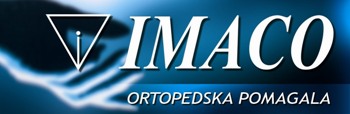 	www.imacodoo.comO nama: Firma Imaco d.o.o. posluje na tržištu Srbije od 1993. godine. Bavimo se uvozom i distribucijom ortopedskih pomagala. Naše proizvode prodajemo i u našim prodavnicama lociranim u Beogradu. Sarađujemo sa apotekama, ortopedskim kućama, organizacijama širom Srbije. Naši ino-dobavljači su firme poput: Amoena – Nemačka Ime Amoena je latinskog porekla i znači gracioznost i lepotu, Amoena vodeći proizvođač silikonskih grudnih proteza u svetu teži da ženama vrati veru, prirodnost, istinsku lepotu i kvalitet života. Ellen Wille – Nemačka Zajedno sa svetskom pompom prodaje perika raste i kompanija Ellen Wille i pozicionira se svojim kvalitetom i stilom na sam vrh svetske scene. Nekada mala prodavnica u Frankfurtu na Majni svojim kolekcijama „Hairpower“ i „Perucci“ osvaja kako mlađu tako i stariju populaciju.Lurops – Italija Sa velikom tradicijom iza sebe ova porodično vođena kompanija opslužuje tržište svojom velikom lepezom ortopedskih pomagala u kojoj su: post-operativni i klasični elastični pojasevi, kompresivne ortoze, medicinske čarape za vene i drugo.Dostupna pozicija i opis posla/prakse:Komercijalista praktikant – Bili bi ste u potpunosti posvećeni širenju Imaco d.o.o. pristustva na Srpskom tržištu u to ulazi saradnja sa postojećim veleprodajnim kupcima, otvaranje novih kupaca, razrada taktike i pristup zaključivanju novih potencijanih kupaca. Kao praktikant u Imaco d.o.o. bili bi usko povezani sa našom poslovnom kulturom i načinom rada i tako pomogli razvoju preduzeća u svim poljima. Za vas smo obezbedili radno mesto u centrali odakle bi vršili svo dalje napredovanje ka ostvarenju svojih poslovnih obaveza u prijatnoj atmosferi naših kancelarija lociranim u Zarkovu.Očekujemo da:Imate dobre veštine komunikacijeSpremni ste da radite i naučitePoštujete kulturu i praksu firmeSposobni ste da sačuvate postoječi imidž firmePrijatni ste i reprezentativni Posedujete osnovna znanja rada na računaru i snalazite se u poslovnim računarskim sitemima poput Microsoft Offica, G Suita i sličnih alatki neophodnih za radUkoliko ste zainteresovani za ovu poslovnu priliku pošaljite vaš rezime na adresu: office@imacodoo.com
